               BOSNA I HERCEGOVINA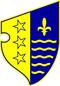 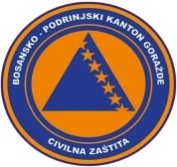                FEDERACIJA BOSNE I HERCEGOVINE               BOSANSKO-PODRINJSKI KANTON GORAŽDE                Kantonalna uprava civilne zaštiteKANTONALNI OPERATIVNI CENTARBroj:17-40-1-90/22Goražde,02.04.2022.godine.  Na osnovu člana 152. Zakona o zaštiti i spašavanju ljudi i materijalnih dobara od prirodnih i drugih nesreća ("Službene novine Federacije Bosne i Hercegovine", broj: 39/03, 22/06 i 43/10), a u vezi sa čl. 12. i 14. Pravilnika o organizovanju i funkcionisanju operativnih centara civilne zaštite ("Službene novine Federacije Bosne i Hercegovine", broj 09/19), dostavljamo Vam: R E D O V N I   I Z V J E Š T A J	 Na osnovu prikupljenih informacija iz osmatračke mreže sa područja BPK-a Goražde, u posljednja 24 sata nisu zabilježene pojave  prirodnih i drugih nesreća. 	Prema informaciji iz operativnog centra KMUP-a BPK-a Goražde u posljednjih 24 sata na području našeg kantona nije bilo pojava opasnosti od prirodnih I drugih nesreća koje bi ugrožavale ljude I materijalna dobra.	Prema informaciji dobijenoj od Urgentnog centra Kantonalne bolnice Goražde, u posljednja 24 sata u Urgentnom centru obavljeno je 38 pregleda. Tri osobe su zadržane na liječenju u Kantonalnoj bolnici Goražde.	Vodastaji svih vodotokova na području BPK Goražde  trenutno  su u blagom porastu. Vodostaj rijeke Drine izmjeren jutros u 07,00 časova na hidrološkoj stanici u Goraždu iznosio je 142 centimetra, rijeke Prače 50 centimetara I rijeke Koline 41 centimetar.Trenutno je stanje u granicama normale, tako da nema  opasnosti od njihovog izlijevanja iz korita.	Nisu zabilježene pojave novih, niti aktiviranja postojećih klizišta.	Kada je riječ o vodosnadbjevanju na području BPK Goražde, u protekla 24 sata  nije bilo problema u snadbjevanju stanovništva vodom. 	Prema informaciji Elektrodistribucije-poslovna jedinica Goražde u protekla 24 sata nije bilo  problema u snadbjevanju stanovništva električnom energijom na području BPK Goražde.	Na osnovu informacije Direkcije za ceste BPK-a Goražde regionalni putevi R-448 Podkozara-Goražde-Hrenovica i R-448A Osanica-Ilovača-Prača su prohodni za saobraćaj.Dana 01.04.2022. godine uzorkovan je materijal kod 5 osoba na koronavirus (COVID-19). Prema rezultatima  jedna osoba je pozitivna na koronavirus, tako da trenutno na području BPK-a ima jedna osoba pozitivna na COVID-19.DOSTAVLJENO :                                                                  DEŽURNI OPERATIVAC   1. Premijerki Vlade BPK Goražde,                 			        Edin Hodžić2. Direktoru KUCZ BPK Goražde,                                                    3.Služba civilne zaštite Grada Goražda,                                     4.Služba civilne zaštite općine Pale FBiH,5.Služba civilne zaštite Općine Foča FBiH		     	                 6. a/a.-                                                                            odHHHHJHHHhjsdkjkfeklAdresa: Ul. 1. Slavne višegradske brigade 2a, 73000 Goražde, BiH   Tel: 038 224 027, Fax: 038 228 729, mail: kocbpk@gmail.com